от 29 мая 2020 года № 109О внесении изменений в распоряжение администрации Килемарского муниципального района от 18 марта 2020 года № 541. Внести в распоряжение администрации Килемарского муниципального района от 18 марта 2020 года № 54 «О введении повышенной готовности на территории Килемарского муниципального района» в редакции распоряжений от 27.03.2020 г. № 67, от 31.03.2020 № 69, от 06.04.2020 № 79, от 20.04.2020 г. № 84, от 29.04.2020 г. № 88, от 20 мая 2020 г. № 92 следующие изменения:распоряжение изложить в следующей редакции:«О мерах по обеспечению санитарно-эпидемиологического благополучия населения на территории Килемарского муниципального района в связи с распространением новой коронавирусной инфекции (COVID-19)В целях обеспечения санитарно-эпидемиологического благополучия населения на территории Килемарского муниципального района в связи с распространением новой коронавирусной инфекции (COVID-19), в соответствии с Федеральным законом от 21 декабря 1994 г. № 68-ФЗ «О защите населения и территорий от чрезвычайных ситуаций природного и техногенного характера», Указом Главы Республики Марий Эл от 29 мая 2020 года № 111 «О внесении изменений в Указ Главы Республики Марий Эл от 17 марта 2020 г. № 39»1. Ввести до 21 июня 2020 года включительно на территории Килемарского муниципального района режим повышенной готовности.2. Установить, что на территории Килемарского муниципального района до 21 июня 2020 г. включительно не допускается проведение публичных, досуговых, развлекательных, зрелищных, культурных, физкультурных, спортивных, выставочных, просветительских, рекламных и иных массовых мероприятий с очным присутствием граждан, а также оказание соответствующих услуг, в том числе в парках культуры и отдыха и в иных местах массового посещения граждан.Данное ограничение не распространяется на правоотношения, связанные с подготовкой и проведением:выборов и референдумов в соответствии с законодательством Российской Федерации о выборах и референдумах, в том числе мероприятий по выдвижению кандидатов избирательными объединениями или в порядке самовыдвижения и последующему сбору подписей в поддержку кандидатов, за исключением агитационных мероприятий с очным присутствием граждан;при этом указанные мероприятия должны быть проведены в соответствии с требованиями Федеральной службы по надзору в сфере защиты прав потребителей и благополучия человека в условиях сохранения рисков распространения новой коронавирусной инфекции (COV1D-19).3. Временно приостановить до 21 июня 2020 г. включительно деятельность находящихся на территории Килемарского муниципального района организаций независимо от организационно-правовой формы и формы собственности, а также индивидуальных предпринимателей (далее организации), за исключением следующих организаций:1) органы местного самоуправления;2) 	непрерывно действующие организации, организации, имеющие оборудование, предназначенное для непрерывного технологического процесса;3) медицинские и аптечные организации;4) 	организации, обеспечивающие население продуктами питания и товарами первой необходимости;5)	 организации, выполняющие неотложные работы в условиях чрезвычайной ситуации и (или) при возникновении угрозы распространения заболевания, представляющего опасность для окружающих, в иных случаях, ставящих под угрозу жизнь, здоровье или нормальные жизненные условия населения;6)	 организации, осуществляющие неотложные ремонтные и погрузочно-разгрузочные работы;7) 	организации, предоставляющие финансовые услуги в части неотложных функций (в первую очередь услуги по расчетам и платежам);8)	 иные организации, определенные решением Правительства Республики Марий Эл исходя из санитарно-эпидемиологической обстановки и особенностей распространения новой коронавирусной инфекции (COVID-19) в Республике Марий Эл.4. Обязать до 21 июня 2020 г. включительно:а) 	граждан, прибывших с территорий иностранных государств, а также граждан, прибывших из субъектов Российской Федерации:сообщать на горячую линию по предупреждению распространения коронавирусной инфекции на территории Республики Марий Эл по номеру телефона (8362)69-02-63 о своем возвращении в Российскую Федерацию с
 территорий иностранных государств, прибытии из других субъектов 
Российской Федерации, месте, датах пребывания на указанных территориях, свои данные и контактную информацию;обеспечить самоизоляцию на дому на срок 14 календарных дней со дня прибытия на территорию Килемарского муниципального района с территорий иностранных государств или из других объектов Российской Федерации;при появлении первых респираторных симптомов незамедлительно обратиться за медицинской помощью на дому без посещения медицинских организаций;соблюдать постановления руководителя Федеральной службы по надзору в сфере защиты прав потребителей и благополучия человека - Главного государственного санитарного врача Российской Федерации, санитарных врачей о нахождении в режиме изоляции на дому;б) 	граждан, совместно проживающих в период обеспечения изоляции с гражданами, указанными в подпункте «а» настоящего пункта, а также с гражданами, в отношении которых приняты постановления санитарных врачей об изоляции, обеспечить самоизоляцию на дому на 14 календарных дней, либо на срок, указанный в постановлениях санитарных врачей.в) граждан в возрасте старше 65 лет, а также граждан, имеющих заболевания, указанные в приложении № 1 к настоящему распоряжению,             соблюдать режим самоизоляции, который должен быть обеспечен по месту проживания указанных лиц либо в иных помещениях, в том числе в жилых и садовых домах (данное ограничение не распространяется на руководителей и работников (служащих) организаций и органов местного самоуправления, чье нахождение на рабочем (служебном) месте является критически важным для обеспечения их функционирования, при наличии справки работодателя по форме согласно приложению № 2 к настоящему распоряжению);г) 	граждан не покидать места проживания (пребывания), за исключением случаев обращения за экстренной (неотложной) медицинской помощью и случаев иной прямой угрозы жизни и здоровью.Данное ограничение не распространяется, за исключением граждан, указанных в подпунктах «а», «б» и «в» настоящего пункта, в случае:следования в пределах населенного пункта, в котором осуществляется проживание (пребывание), к месту приобретения товаров, работ, услуг, реализация которых не ограничена в соответствии с настоящим распоряжением;выгула домашних животных на расстоянии, не превышающем 1 000 метров от места проживания (пребывания);выноса отходов до ближайшего места накопления отходов;занятия физкультурой и спортом на открытом воздухе при условии совместных занятий не более 2 человек и расстояния между занимающимися не менее 5 метров (ограничение по количеству и требование о социальном дистантировании не распространяется на членов семьи, проживающих вместе);прогулок не более 2 человек вместе, исключая посещение мест массового пребывания детей (ограничение по количеству и требование о социальном дистанцировании не распространяется на членов семьи, проживающих вместе);посещения религиозных организаций (осуществляющих деятельность с соблюдением требований Федеральной службы по надзору в сфере защиты прав потребителей и благополучия человека в условиях сохранения рисков распространения новой коронавирусной инфекции (COVID-19);следования к земельному участку для ведения садоводства и огородничества для собственных нужд;передвижения по территории Килемарского муниципального района, если это связано с осуществлением деятельности, которая не приостановлена в соответствии с законодательством Российской	 Федерации и законодательством Республики Марий Эл, при наличии справки работодателя по форме согласно приложению № 2 к настоящему распоряжению;д) 	граждан находиться в общественных местах с использованием средств индивидуальной защиты органов дыхания (маски, респираторы), а
 также соблюдать дистанцию до других граждан не менее 1,5 метра (социальное дистанцирование), в том числе в общественном транспорте (социальное дистанцирование не применяется в случае оказания услуг по перевозке пассажиров и багажа легковым такси);е) 	органы местного самоуправления, организации независимо от организационно-правовой формы и формы собственности, а также индивидуальных предпринимателей, а также иных лиц, деятельность которых связана с совместным пребыванием граждан, обеспечить соблюдение гражданами (в том числе работниками) социального дистанцирования, в том числе путем нанесения специальной разметки и установления специального режима допуска и нахождения в зданиях, строениях, сооружениях (помещениях в них), на соответствующей территории (включая прилегающую территорию), а также обязательную обработку дезинфицирующими средствами рук граждан (в том числе работников и посетителей), а также ежечасную санитарную обработку непосредственно контактирующих поверхностей.5. 	Рекомендовать религиозным организациям, служителям и религиозному персоналу указанных религиозных организаций:совершать богослужения в храмах площадью не более 400 кв. метров с участием граждан при условии ограничения численности находящихся внутри храма (не более 1 человека на 4 кв. метра), в храмах площадью более 400 кв. метров - при численности находящихся внутри храма до 100 человек;ограничить участие в богослужениях, религиозных обрядах и церемониях лиц с высоким риском течения новой коронавирусной инфекции (COVID-19) (лиц старше 65 лет, страдающих хроническими заболеваниями, в первую очередь болезнями органов дыхания, сердечно-сосудистой системы, диабетом);обеспечить ношение защитных масок лицами, посещающими религиозные организации;обеспечить использование защитных масок священнослужителями во время таинства (исповеди);организовать соблюдение мер социального дистанцирования (не менее 1,5 метра между людьми) в помещениях и на территории религиозной организации с осуществлением соответствующей разметки;обеспечить соблюдение санитарно-противоэпидемического режима (регулярное проветривание помещений, использование устройств обеззараживания воздуха, антисептическая обработка рук при входе, регулярная дезинфекция киотов и предметов, используемых при совершении богослужений и религиозных обрядов);проводить разъяснительную работу с населением о реализуемых в религиозных организациях в целях защиты жизни и здоровья граждан санитарно-эпидемиологических мерах.	 6. 	Обязать работодателей, чья деятельность в соответствии с пунктом 3 настоящего распоряжения временно не приостановлена (не ограничена) на территории Килемарского муниципального района:а)	 обеспечить измерение температуры тела работникам на рабочих местах с обязательным отстранением от нахождения на рабочем месте лиц с повышенной температурой;б)	 при поступлении запроса от Управления Федеральной службы по надзору в сфере защиты прав потребителей и благополучия человека по Республике Марий Эл незамедлительно представлять информацию обо всех контактах заболевшего новой коронавирусной инфекцией (СOVID-19) в связи с исполнением им трудовых функций, обеспечить проведение дезинфекции помещений, где находился заболевший;в)	 не допускать на рабочее место и (или) территорию организации работников из числа граждан, указанных в подпунктах «а» и «б» пункта 4 настоящего распоряжения, а также работников, в отношении которых приняты постановления санитарных врачей об изоляции.	 7. Муниципальному учреждению «Отдел образования и молодежи администрации Килемарского муниципального района» организовать реализацию образовательных программ начального общего, основного общего, среднего общего образования и дополнительных образовательных программ до 31 мая 2020 г. в дистанционной форме, определив численность и режим работы педагогических и иных работников; с 1 июня 2020 г. организовать работу муниципальных образовательных организаций в соответствии с требованиями Федеральной службы по надзору в сфере защиты прав потребителей и благополучия человека в условиях сохранения рисков распространения новой коронавирусной инфекции (COVID-19).8.	 Муниципальному учреждению «Отдел образования и молодежи администрации Килемарского муниципального района», осуществляющему функции и полномочия учредителя образовательных организаций, реализующих образовательные программы дошкольного образования, обеспечить в указанных образовательных организациях работу дежурных групп с соблюдением санитарного режима.9. Главам администраций городского и сельских поселений организовать:а) работу по выявлению фактов нарушения Указа Главы Республики Марий Эл от 17 марта 2020 г. №39 (с учетом изменений), организовать рабочие группы, определить ответственных должностных лиц по передаче сведений об установленных фактах нарушений органам исполнительной власти Республики Марий Эл, уполномоченных составлять протоколы об административных правонарушениях, предусмотренных статьей 20.61 Кодекса Российской федерации об административных правонарушениях, в соответствии с их компетенцией;б) сбор информации о гражданах, прибывших, и ежедневно направлять указанную информацию в Управление Федеральной службы по надзору в сфере защиты прав потребителей и благополучия человека по Республике Марий Эл и Министерство внутренних дел по Республике Марий Эл;в) вручение гражданам, прибывшим из субъектов Российской Федерации в муниципальное образование, соответствующих уведомлений, о необходимости соблюдения ими обязательств (ограничений), установленных Указом Главы Республики Марий Эл от 17 марта 2020 г. №39 (с учетом изменений) по форме установленной настоящим распоряжением.10. Установить, что распространение новой коронавирусной инфекции (COVID-19) является в сложившихся условиях чрезвычайным и непредотвратимым обстоятельством, повлекшим введение режима повышенной готовности в соответствии с Федеральным законом от 21 декабря 1994 г. № 68-ФЗ «О защите населения и территорий от чрезвычайных ситуаций природного и техногенного характера», который является обстоятельством непреодолимой силы.11. 	Контроль за исполнением настоящего распоряжения оставляю за собой»2. Настоящее распоряжение вступает в силу с 29 мая 2020 года.3. Разместить настоящее распоряжение на странице администрации Килемарского муниципального района в информационно-телекоммуникационной сети официального интернет-портала Республики Марий Эл.КИЛЕМАР МУНИЦИПАЛЬНЫЙ РАЙОНЫНАДМИНИСТРАЦИЙАДМИНИСТРАЦИЯКИЛЕМАРСКОГО МУНИЦИПАЛЬНОГО РАЙОНАРАСПОРЯЖЕНИЙРАСПОРЯЖЕНИЕГлава администрацииКилемарского муниципального районаТ.В. Обухова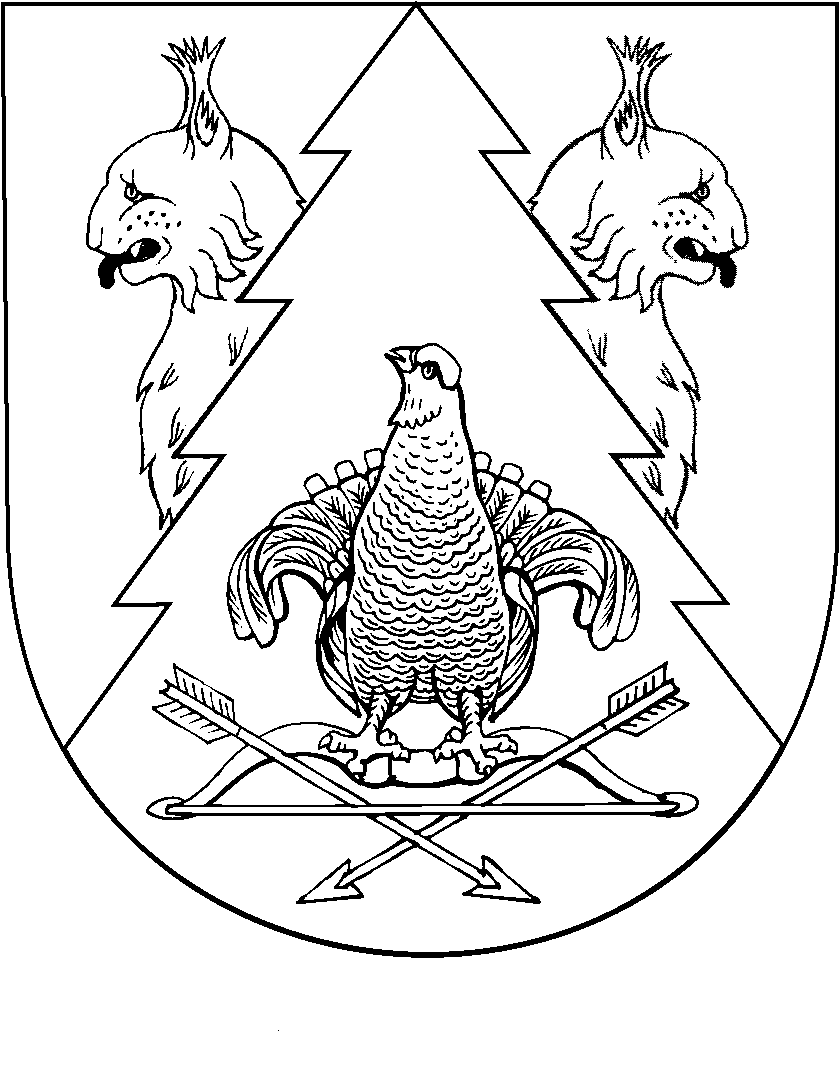 